Datenblatt zur SchubrohrfertigungBitte ergänzen Sie alle Maße in Millimeter und kreuzen Sie zutreffendes an.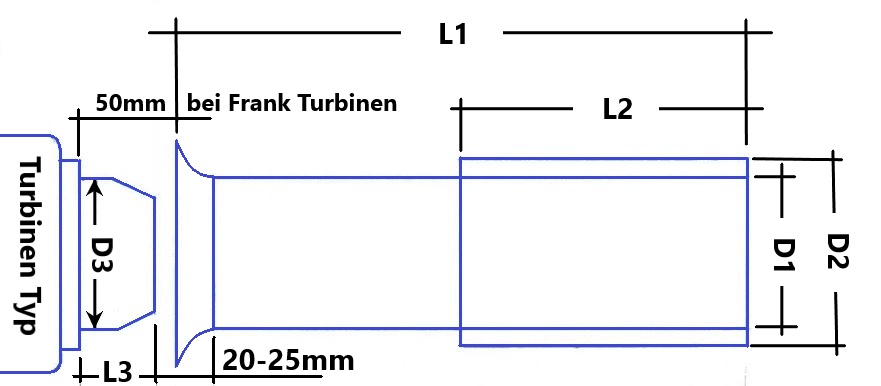 Halterung am Schubkegel  Bitte zutreffendes ankreuzen: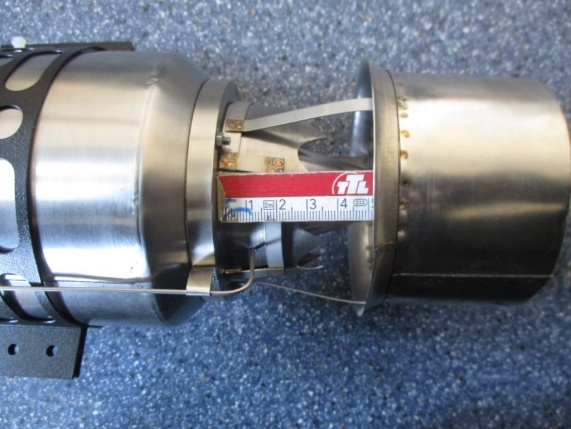            mit Halterung   (Maß D3 erforderlich)	  ohne HalterungBitte alle notwendigen Angaben ergänzen. NameAnschriftE-MailTeL.Turbinen TypL1L2L3D1D2D3